.Side Step, Back Cross Rock Step, Hold, Step, Turn, Together, Step, HoldTurn, Cross Rock Step, Side Step, Cross, HoldSide Step, Together, Step, Hold, Rock Step, Turn, Step, HoldLift Knee, Cross, Unwind, Step, Hip Sways, HoldNote!!!Restart: in Wall 5 after count 16Contact: lissa_kochi@hotmail.comWho Would Have Thought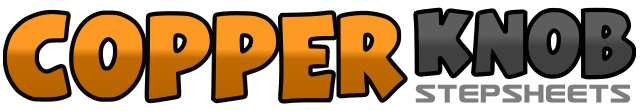 .......Count:32Wall:4Level:Novice Rumba.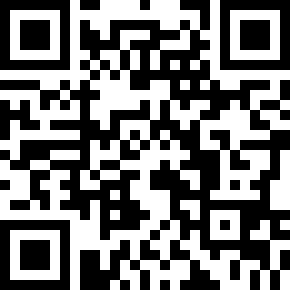 Choreographer:Melissa Kochi (NL) - November 2017Melissa Kochi (NL) - November 2017Melissa Kochi (NL) - November 2017Melissa Kochi (NL) - November 2017Melissa Kochi (NL) - November 2017.Music:Mean Anything by Ben Clement - BPM: 92Mean Anything by Ben Clement - BPM: 92Mean Anything by Ben Clement - BPM: 92Mean Anything by Ben Clement - BPM: 92Mean Anything by Ben Clement - BPM: 92........1LF Side Step2RF Cross Behind3LF Replace Weight4Hold5RF Step Forward6LF Step Forward&1/2 Turn R. & RF Step Together7LF Step Forward8Hold9RF Step Forward10LF 1/2 Turn R. Step Back11RF 1/4 Turn R. Side Step12LF Cross13RF Replace Weight14LF Side Step15RF Cross16Hold17LF Side Step18RF Step Together19LF Step Forward20Hold21RF Step Forward22LF Replace Weight23RF 1/2 Turn R. Step Forward24Hold25LF Lift Knee26LF Cross27-28Unwind Full Turn R.29RF Side Step & Sway Hips R30Sway Hips L.31Sway Hips R. (Weight on RF)32Hold